Инструкция по установке приложения GeoRitmДля использования приложения охраны вам необходимо в магазине приложений Google Play для android или AppStore для ios скачать программу GeoRitmhttps://play.google.com/store/apps/details?id=org.apache.cordova.GeoritmMobileFreehttps://itunes.apple.com/ru/app/georitm/id1166967285?l=en&mt=8В настройках подключения ввестиСервер: ritm.oko01.ruПорт: 80Далее для Вас ввестилогин: пароль: После этого вы зайдете в приложение, в нем вы можете самостоятельно управлять режимом охраны.Внимание! Не передавайте данные посторонним лицам!Техническая консультация 38-96-90, 38-96-06, dk@oko-tmn.ru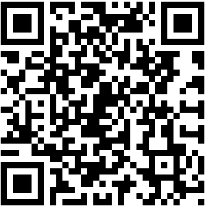 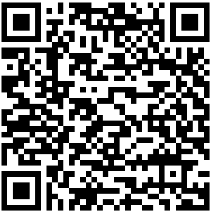 	  Google Play					App Store